MOD. 01.01.13 – 21/02/2020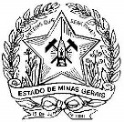 SECRETARIA DE ESTADO DE FAZENDA DE MINAS GERAISREQUERIMENTO DE VENCIMENTOS DEIXADOSVENCIMENTOS DEIXADOSCOMPLEMENTOQUADRO IQUADRO IQUADRO IQUADRO IQUADRO IQUADRO IQUADRO IQUADRO IQUADRO IQUADRO IQUADRO IDADOS DO REQUERENTEDADOS DO REQUERENTEDADOS DO REQUERENTEDADOS DO REQUERENTEDADOS DO REQUERENTEDADOS DO REQUERENTEDADOS DO REQUERENTEDADOS DO REQUERENTEDADOS DO REQUERENTEDADOS DO REQUERENTEDADOS DO REQUERENTENOMENOMENOMENOMENOMENOMENOMECART. IDENTIDADECPFCPFCPFENDEREÇO:ENDEREÇO:ENDEREÇO:ENDEREÇO:ENDEREÇO:ENDEREÇO:ENDEREÇO:ENDEREÇO:ENDEREÇO:ENDEREÇO:ENDEREÇO:AV. RUA, PRÇ:AV. RUA, PRÇ:AV. RUA, PRÇ:AV. RUA, PRÇ:AV. RUA, PRÇ:AV. RUA, PRÇ:AV. RUA, PRÇ:AV. RUA, PRÇ:NºNºNºCOMPLEMENTOCOMPLEMENTOCOMPLEMENTOBAIRROBAIRROBAIRROBAIRROBAIRROBAIRROBAIRROBAIRROCIDADECIDADECIDADECIDADECIDADECIDADECIDADECEPESTADOESTADOESTADOEMAIL:      EMAIL:      EMAIL:      EMAIL:      EMAIL:      EMAIL:      EMAIL:      EMAIL:      EMAIL:      EMAIL:      EMAIL:      TELEFONETELEFONEBANCOBANCOBANCOBANCOBANCOAGENCIACONTA CORRENTECONTA CORRENTECONTA CORRENTE(    )      (    )      OBSERVAÇÕES:OBSERVAÇÕES:OBSERVAÇÕES:OBSERVAÇÕES:OBSERVAÇÕES:OBSERVAÇÕES:OBSERVAÇÕES:OBSERVAÇÕES:OBSERVAÇÕES:OBSERVAÇÕES:OBSERVAÇÕES:NÃO POSSUINDO CONTA CORRENTE EM QUALQUER BANCO, O PAGAMENTO DO BENEFÍCIO SERÁ EFETUADO PELO BANCO DO BRASIL, AGÊNCIA MAIS PRÓXIMA DA RESIDÊNCIA DO REQUERENTE, NA CONTA ADMINISTRATIVA.NÃO POSSUINDO CONTA CORRENTE EM QUALQUER BANCO, O PAGAMENTO DO BENEFÍCIO SERÁ EFETUADO PELO BANCO DO BRASIL, AGÊNCIA MAIS PRÓXIMA DA RESIDÊNCIA DO REQUERENTE, NA CONTA ADMINISTRATIVA.NÃO POSSUINDO CONTA CORRENTE EM QUALQUER BANCO, O PAGAMENTO DO BENEFÍCIO SERÁ EFETUADO PELO BANCO DO BRASIL, AGÊNCIA MAIS PRÓXIMA DA RESIDÊNCIA DO REQUERENTE, NA CONTA ADMINISTRATIVA.NÃO POSSUINDO CONTA CORRENTE EM QUALQUER BANCO, O PAGAMENTO DO BENEFÍCIO SERÁ EFETUADO PELO BANCO DO BRASIL, AGÊNCIA MAIS PRÓXIMA DA RESIDÊNCIA DO REQUERENTE, NA CONTA ADMINISTRATIVA.NÃO POSSUINDO CONTA CORRENTE EM QUALQUER BANCO, O PAGAMENTO DO BENEFÍCIO SERÁ EFETUADO PELO BANCO DO BRASIL, AGÊNCIA MAIS PRÓXIMA DA RESIDÊNCIA DO REQUERENTE, NA CONTA ADMINISTRATIVA.NÃO POSSUINDO CONTA CORRENTE EM QUALQUER BANCO, O PAGAMENTO DO BENEFÍCIO SERÁ EFETUADO PELO BANCO DO BRASIL, AGÊNCIA MAIS PRÓXIMA DA RESIDÊNCIA DO REQUERENTE, NA CONTA ADMINISTRATIVA.NÃO POSSUINDO CONTA CORRENTE EM QUALQUER BANCO, O PAGAMENTO DO BENEFÍCIO SERÁ EFETUADO PELO BANCO DO BRASIL, AGÊNCIA MAIS PRÓXIMA DA RESIDÊNCIA DO REQUERENTE, NA CONTA ADMINISTRATIVA.NÃO POSSUINDO CONTA CORRENTE EM QUALQUER BANCO, O PAGAMENTO DO BENEFÍCIO SERÁ EFETUADO PELO BANCO DO BRASIL, AGÊNCIA MAIS PRÓXIMA DA RESIDÊNCIA DO REQUERENTE, NA CONTA ADMINISTRATIVA.NÃO POSSUINDO CONTA CORRENTE EM QUALQUER BANCO, O PAGAMENTO DO BENEFÍCIO SERÁ EFETUADO PELO BANCO DO BRASIL, AGÊNCIA MAIS PRÓXIMA DA RESIDÊNCIA DO REQUERENTE, NA CONTA ADMINISTRATIVA.NÃO POSSUINDO CONTA CORRENTE EM QUALQUER BANCO, O PAGAMENTO DO BENEFÍCIO SERÁ EFETUADO PELO BANCO DO BRASIL, AGÊNCIA MAIS PRÓXIMA DA RESIDÊNCIA DO REQUERENTE, NA CONTA ADMINISTRATIVA.NÃO POSSUINDO CONTA CORRENTE EM QUALQUER BANCO, O PAGAMENTO DO BENEFÍCIO SERÁ EFETUADO PELO BANCO DO BRASIL, AGÊNCIA MAIS PRÓXIMA DA RESIDÊNCIA DO REQUERENTE, NA CONTA ADMINISTRATIVA.NOME DO EX-SERVIDOR(A)NOME DO EX-SERVIDOR(A)NOME DO EX-SERVIDOR(A)NOME DO EX-SERVIDOR(A)NOME DO EX-SERVIDOR(A)NOME DO EX-SERVIDOR(A)NOME DO EX-SERVIDOR(A)NOME DO EX-SERVIDOR(A)NOME DO EX-SERVIDOR(A)NOME DO EX-SERVIDOR(A)NOME DO EX-SERVIDOR(A)MASP/DVMASP/DVMASP/DVMASP/DVMASP/DVDATA FALECIMENTODATA FALECIMENTODATA FALECIMENTODATA FALECIMENTODATA FALECIMENTODATA FALECIMENTO   /    /        /    /        /    /        /    /        /    /        /    /     LOCAL/DATALOCAL/DATALOCAL/DATAASSINATURA DO REQUERENTEASSINATURA DO REQUERENTEASSINATURA DO REQUERENTEQUADRO IIQUADRO IIQUADRO IIDOCUMENTOS APRESENTADOSDOCUMENTOS APRESENTADOSDOCUMENTOS APRESENTADOSCÓPIA DO CPF DO REQUERENTECÓPIA DA CERTIDÃO DE ÓBITO DO SERVIDORCÓPIA DA CERTIDÃO DE CASAMENTO ATUALIZADACÓPIA DA CERTIDÃO DE NASCIMENTO DOS BENEFICIÁRIOSAUTORIZAÇÃO DOS HERDEIROS COM FIRMA RECONHECIDAALVARÁ JUDICIALQUADRO IIIQUADRO IIIQUADRO IIIQUADRO IIIQUADRO IIIQUADRO IIIINFORMAÇÕES SOBRE O PAGAMENTOINFORMAÇÕES SOBRE O PAGAMENTOINFORMAÇÕES SOBRE O PAGAMENTOINFORMAÇÕES SOBRE O PAGAMENTOINFORMAÇÕES SOBRE O PAGAMENTOINFORMAÇÕES SOBRE O PAGAMENTOPROCEDIMENTOS ADOTADOS PELA GERÊNCIA DE PAGAMENTOPROCEDIMENTOS ADOTADOS PELA GERÊNCIA DE PAGAMENTOPROCEDIMENTOS ADOTADOS PELA GERÊNCIA DE PAGAMENTOPROCEDIMENTOS ADOTADOS PELA GERÊNCIA DE PAGAMENTOPROCEDIMENTOS ADOTADOS PELA GERÊNCIA DE PAGAMENTOPROCEDIMENTOS ADOTADOS PELA GERÊNCIA DE PAGAMENTORETIDO OP MÊSRETIDO OP MÊSRETIDO OP MÊSRETIDO OP MÊSLIBERADO OP MÊSLIBERADO OP MÊSLIBERADO OP MÊSLIBERADO OP MÊSADICIONAL POR TEMPO DE SERVIÇO – ANEXAR XEROX DO I.A. OU DA PUBLICAÇÃOADICIONAL POR TEMPO DE SERVIÇO – ANEXAR XEROX DO I.A. OU DA PUBLICAÇÃOADICIONAL POR TEMPO DE SERVIÇO – ANEXAR XEROX DO I.A. OU DA PUBLICAÇÃOADICIONAL POR TEMPO DE SERVIÇO – ANEXAR XEROX DO I.A. OU DA PUBLICAÇÃOFÉRIAS PRÊMIO EM ESPÉCIE – ANEXAR XEROX DO I.A. OU DA PUBLICAÇÃOFÉRIAS PRÊMIO EM ESPÉCIE – ANEXAR XEROX DO I.A. OU DA PUBLICAÇÃOFÉRIAS PRÊMIO EM ESPÉCIE – ANEXAR XEROX DO I.A. OU DA PUBLICAÇÃOFÉRIAS PRÊMIO EM ESPÉCIE – ANEXAR XEROX DO I.A. OU DA PUBLICAÇÃOPAGAMENTO REFERENTE A:      PAGAMENTO REFERENTE A:      PAGAMENTO REFERENTE A:      PAGAMENTO REFERENTE A:      OPE Nº:      OPE Nº:      OPE Nº:      OPE Nº:      OUTRAS INFORMAÇÕES:OUTRAS INFORMAÇÕES:OUTRAS INFORMAÇÕES:OUTRAS INFORMAÇÕES:OUTRAS INFORMAÇÕES:OUTRAS INFORMAÇÕES:LOCAL /DATALOCAL /DATAASSINATURA DO COORDENADOR